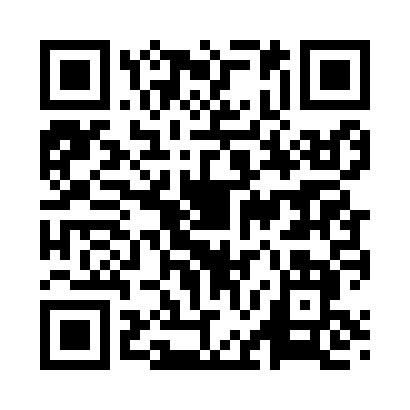 Prayer times for Mudbaden, Minnesota, USAMon 1 Jul 2024 - Wed 31 Jul 2024High Latitude Method: Angle Based RulePrayer Calculation Method: Islamic Society of North AmericaAsar Calculation Method: ShafiPrayer times provided by https://www.salahtimes.comDateDayFajrSunriseDhuhrAsrMaghribIsha1Mon3:395:331:195:279:0410:572Tue3:405:341:195:279:0310:573Wed3:415:341:195:279:0310:564Thu3:425:351:195:279:0310:555Fri3:435:361:195:279:0210:556Sat3:445:361:195:279:0210:547Sun3:465:371:205:279:0210:538Mon3:475:381:205:279:0110:529Tue3:485:391:205:279:0110:5110Wed3:495:401:205:279:0010:5011Thu3:505:401:205:279:0010:4912Fri3:525:411:205:278:5910:4813Sat3:535:421:205:278:5810:4714Sun3:555:431:205:268:5810:4615Mon3:565:441:215:268:5710:4416Tue3:575:451:215:268:5610:4317Wed3:595:461:215:268:5510:4218Thu4:005:471:215:268:5410:4019Fri4:025:481:215:268:5410:3920Sat4:035:491:215:258:5310:3821Sun4:055:501:215:258:5210:3622Mon4:075:511:215:258:5110:3523Tue4:085:521:215:248:5010:3324Wed4:105:531:215:248:4910:3125Thu4:115:541:215:248:4810:3026Fri4:135:551:215:238:4710:2827Sat4:155:561:215:238:4610:2628Sun4:165:571:215:238:4410:2529Mon4:185:581:215:228:4310:2330Tue4:205:591:215:228:4210:2131Wed4:216:001:215:218:4110:19